MAIL INVIATE A: Amm.re De Rosa-Aler-Ass.Benelli-Ass.Granelli-Sindaco Pisapia-Gabriele Rabaiotti-Pol.locale zona6-Carmine Abagnale-On. De Corato-dc polizia locale-Donatella Stazio-MANCANZA DI SICUREZZA-VANDALISMI-MANCATO RISPETTO REGOLAMENTO CONDOMINIALE-FAM.GAROFALO-VIA SAN PAOLINO 28 – SCALA A – 3°PIANOBuongiorno,a seguito della mia mail del 06/11/2013 e quella del 21/01/2014 firmata da 9 residenti (che Vi allego in copia) siamo ancora in attesa di risposte e soluzioni definitive ed urgenti, e non delle solite lettere di minaccia che lasciano il tempo che trovano(sono dieci anni che ne ricevono) e acuiscono ancora di più i dispetti dei Garofalo.Come cittadini onesti che pagano le tasse e la casa in cui vivono senza sicurezza e con mancanza di tutela, penso che un segno di rispetto, oltre che di sacrosanto diritto, sarebbe il risponderci.Grazie.Maria Barani a nome anche dei firmatari della mail del 21-01-2014Da: maria.barani@libero.it 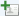 A: <fil1@aler.mi.it> CC: <segeco.srl@libero.it> Data: 30/01/2014 17:48 Da: maria.barani@libero.it A: <assessore.benelli@comune.milano.it> CC: <assessore.granelli@comune.milano.it> Data: 30/01/2014 17:52 Da: maria.barani@libero.it A: <sindaco.pisapia@comune.milano.it> CC: <gabriele.rabaiotti@comune.milano.it> Data: 30/01/2014 17:56 Da: maria.barani@libero.it A: <dc.polizialocale@comune.milano.it> CC: <donatella.stazio@comune.milano.it> Data: 30/01/2014 17:59 Da: maria.barani@libero.it A: <riccardodecorato@yahoo.it> CC: <carmine.abagnale@comune.milano.it> Data: 30/01/2014 18:02 Da: maria.barani@libero.it A: <presidenza.repubblica@quirinale.it> Data: 30/01/2014 18:04 